REFERAT AF BESTYRELSENS MØDE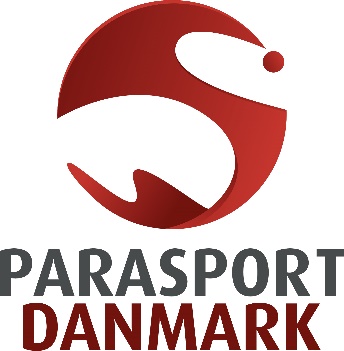 D. 3. FEBRUAR 2020Deltagere: John Petersson (JP), Jens Boe Nielsen (JBN), Stig Person (SP), Tine Rindum Teilmann (TRT), Lene van der Keur (LvdK), Jannie Hammershøi (JH), Jan S. Johansen (JSJ) via Skype, Even Magnussen (EM) via Skype, og Asger Krebs (AKR).Desuden deltog Niels Christiansen (NC), Michael Møllgaard Nielsen (MMN), og Søren Jul Kristensen (SJK) via Skype. DAGSORDENAd 1	Godkendelse af dagsorden.
	Praktiske forholdValg af mødelederGodkendelse og underskrift af referatet fra bestyrelsens møde d. 19. dec. 2019Opfølgning på referat af bestyrelsens møde d. 19. dec. 2019Fastsættelse af datoer og tid for bestyrelsesmøder m.v.Internationale møder/konferencer og rapportering
Meddelelser fra ledelsen og bestyrelsenNyt fra ledelsenNyt fra bestyrelsen

Sager til beslutningØkonomiVanførefondens opmuntringspris 2020
Sager til drøftelseStrategiplanarbejde – vision og mission	11a. 	Status PL-deltagelse”Fri leg”/Temadrøftelse (maksimalt 30 min.)

Eventuelt

PRAKTISKE FORHOLDAd 2	Valg af mødelederJBN blev valgt.Ad 3	Godkendelse og underskrift af referat fra bestyrelsens møde 	d. 19. dec. 2019Referatet blev godkendt og underskrevet af de tilstedeværende.Ad 4	Opfølgning på referatet fra bestyrelsens møde d. 19. dec. 2019Intet til opfølgning.Ad 5	Fastsættelse af datoer og tid for bestyrelsesmøder m.v.Kommende bestyrelsesmøder – 1. halvår 2020:17. marts 2020 (afbud: Søren, Jannie)25. april 2020 kl. 10.30. - formøde før repræsentantskabsmøde	4. juni 2020 (alle kan)Andre møder og arrangementer:Internationale arrangementer i Danmark samt større tværgående arrangementer opføres her. Dialog møde med interessenter - 26. februar 2020 (kl. 17 til 19) Repræsentantskabsmøde - 25. april 2020, Kolding (herunder: beretning, deadline for input fra bestyrelsen til GO ændret til: 10. febr. 2020)Paradressur Blue Hors Åbning – 12. marts, (MMN)Frokost m. Prs. Benedikte, borgmesteren, Kirk m.fl. – 14. marts, (JP/NC)VIP-reception - 15. marts, (SP, TRT, LvdK)Special Olympics Festival – 15. – 17. maj 2020, FrederikshavnArrangementer på Experimentariet ”Lad Legene Begynde”:8. februar: goalball, el-hockey, kørestolsdans9. februar: racerunning, kørestolsrugby, kørestolsdans21. marts: bordtennis, Rising Stars, skate22. marts: boccia, kørestolsbasket, skate2. maj: bordtennis, el-hockey, kørestolsdans3. maj: kørestolsrugby, racerunning, kørestolsdans13. juni: goalball14. juni: boccia, kørestolsbasket, skate Ad 6	Internationale møder/konferencer og rapporteringNord-HIF Ex. Ord. Styremöte, 3. - 4. maj, København (JP/NC)Nord-HIF Styremöte – sept. 2020, Ålands Øerne, Finland (JP/NC)MEDDELELSER FRA LEDELSEN OG BESTYRELSENAd 7	Nyt fra ledelsen
Note: Det månedlige nyhedsbrev fra ledelsen bliver udsendt på forhånd inden bestyrelsesmøderne og det kan frit videresendes til andre interessenter efter ønske.	Sekretariat – NielsNyhedsbrevets opbygning	Det er formentlig det sidste nyhedsbrev, der udkommer i sin nuværende form. Det er vores håb, at vi med næste nyhedsbrev vil kunne præsentere en form, hvor nyhederne kommer fra de 10 fagteams, når og hvis der er nyt fra teams.Lad legene begynde på Experimentarium 	Parasport Danmark er sammen med DIF og Team Danmark involveret i at skabe gode oplevelser og møde mellem vores idrætter, udstyr og atleter når den dynamiske udstilling ”Lad legene begynde” kører igennem hele 2020 med afsæt i OL og PL i Tokyo. Parasporten er med sammen med Elsass Fonden samt en række af vores idrætter og atleter. Vi har samlet fire weekender, hvor frivillige i parasporten inviterer Experimentariums gæster indenfor i arenaen. Derudover inviteres gæster til at arbejde med det globale LEGO-koncept ”Build the change”, hvor børn skal bygge sig igennem en rækker udfordringer. Som et led i den samlede udstilling på Experimentarium, er udfordringerne knyttet til adgang og tilgængelighed i idrætsarenaer. Her skal der findes og leges med løsninger for inklusion og deltagelse på stadion, i svømmehallen, på ridebanen som i skolegården.Deltagelse i PL Tokyo 2020	Forberedelserne til deltagelsen i Tokyo uden for den paralympiske by(atleter) er i fuld gang.		Udover deltagelse af Team Parasport sponsorer og hovedsponsorer har vi nu bekræftet deltagelse af HKH Prinsesse Benedikte, kulturminister Joy Mogensen, forsvarsminister Trine Bramsen og Venstres idrætspolitiske ordfører Stén Knuth.	Fra idrættens rækker deltager DIF direktør Morten Mølholm og DIF’s formand Niels Nygaard, direktør i Team Danmark Lone Hansen og vores konsulent Magnus Wonsild.	Flyreservation hos Luft Hansa er på plads, hotel reservationer på Grannbell Hotel, Shinjuku er klaret og akkreditering og billetbestilling er bekræftet. Vi har haft visse udfordringer i forhold til billetter til åbningsceremoni – men det er lige blevet løst, idet der er frigivet yderligere billetter. Follow My Team billetter til kørestolsrugby er ligeledes på plads.	Den officielle plakat til Tokyo vil blive afsløret på pressemødet den 6. februar – den er udfærdiget af kunstneren Erik Reinert, kendt fra TVs program om portrætmalere.	Team Øst samt elite – MichaelNordisk møde i atletik	Under parolen ”Six Nations One Team” (”6N1T”) opfordrer vi løbende vores eliteidrætter og landstrænere til at samarbejde i nordisk regi, hvor det giver mening. Det har idrætterne, atletik, cykling og svømning taget til sig – og den 22. januar var der Nordisk møde i atletik, hvor man diskuterede fælles tiltag i atletikken.	Nordisk mesterskab i atletik var et af emnerne – og i år bliver det den 25. juni i Notodden i Norge. Dette arrangement bliver en del af en para-idræts uge i Norge, hvor der også er andre discipliner med. Dette arrangement dækkes af Norges TV.	Pt. er der 49 tilmeldte, Sverige, Island og Finland mangler dog at tilmelde sig, Danmark stiller med et hold på ca. 23 deltagere.	Andre temaer hvor der blev delt viden og inspiration var national rekruttering, talenthold og talentudvikling, samarbejde med nationale atletikforbund, samt internationalt atletik-politisk arbejde.Årets første træningssamling i atletik	Lørdag d. 25. januar afholdte para-atletiklandsholdet deres første træningssamling, hvor RaceRunning også deltog da RaceRunning nu er blevet en fast del af atletikken på landsholds niveau. 	Her var der både træning samt informationer om den kommende sæson hvor PL selvfølgelig er den største begivenhed.	Pt. er der opnået to PL kvotepladser som bliver givet til Daniel Wagner Jørgensen og Kristel Walther.Skal vi have en triatlet med til PL i Tokyo?	Så er Sebastian Jensen et rigtig godt bud – en af de helt store overraskelser, som bevæger sig op ad på den internationale rangliste i hans klasse – og senest en flot EM- sølvmedalje.	Der skal svømmes 750 meter, cykles 20 km og løbes 5 km – og lige nu er Sebastian, som er bosiddende i Dubai på en 8. plads på verdensranglisten, hvor de 9 bedste kvalificerer sig til PL.	Sammen med Toke Novak fra Sahva, som også er Daniel Wagners bandagist, arbejdede vi sidste år med at ”forfine” Sebastians lidt ældre proteser – og det flyttede for alvor Sebastian som har et professionelt set up i Dubai, som gør at han kan fokusere 100 procent på sin sport.	Næste step er at vi lige nu arbejder med to helt nye ”letvægts” proteser til henholdsvis cykling og løb, der skal være med til at kunne flytte Sebastian yderligere – og her er det særdeles positivt at vi har fået Össur, som vi har et formaliseret samarbejde med sammen med DIF til at støtte Sebastian ved at dække udgifterne til materialerne (hans proteser), som ikke er et uvæsentligt beløb. Team Danmark Støttekoncept 2021 – 2024Vi har i 2018 og 2019 deltaget i flere dialogmøder i Team Danmark sammenhæng, hvor et støttekoncept for den kommende fireårige periode har været drøftet – herunder en elitær forbundsstrategi som rækker endnu længere frem, nemlig 2028.	TD’s bestyrelse skal godkende støttekoncept 21-24 den 17. februar og støtte-konceptet præsenteres for alle specialforbund 31. marts.	Strategiarbejdet, som politisk vil blive placeret i Eliteudvalget og administrativt i det nye fagteam: Talent og Elite. En stor og inspirerende arbejdsopgave med forgreninger til rekruttering og talentudvikling, hvor vi med et PL i august og september, skal hurtigt ud over rampen.14 danske medaljer i 2019	De bedste danske para-atleter har tilsammen vundet 14 EM- og VM-medaljer i 2019: atletik med 3 medaljer, badminton med 1 medalje, bordtennis med 3 medaljer, ridning med 3 medaljer, rugby med 1 medalje, taekwondo med 2 medaljer og endelig triatlon med 1 medalje. 5 af medaljerne var af guld.	Det skal selvfølgelig fejres, når vi torsdag den 6. februar kårer årets Para-atlet 2019 på et pressemøde hvor vi også kigger frem mod de Paralympiske Lege i Tokyo, ligesom der bliver sat navn på de næste tre atleter, der officielt udtages til den danske PL-trup. PL 2022 i Beijing	Det er OL og PL-år – og lige nu svært at rumme et Vinter PL 2022 i Beijing – men det minder IPC (International Paralympic Committee) – parasportens IOC os om, da vi netop har modtaget udtagelseskrav for de forskellige vintersportsgrene. Det er til at overskue hvor mange atleter som kan komme i spil, men vi noterer os, at unge Adam Nybo, sitski lige nu ligger på 281 points, der er 1 point fra kvalifikationskrav til VM og 41 points fra internationale PL-krav. 	Det er bestemt realistisk at nå, når Adam starter på universitetet til sommer.2020 udgave af Skole-OL	Skole-OL finder på denne side af Storebælt sted onsdag den 29. april – og Østerbro Stadion lægger igen anlæg til.	Der er netop sendt indbydelse ud til alle 3. til 8. klasseelever i hovedstadsregionen der måtte have enkelt integrerede elever gående således at de kan tilmelde sig skole-OL ”Særlige” skoler som Friluftsskolen tilmeldes selvstændigt. 	Team Nord og Syd samt Bredde - SørenDen gode oplevelse i fællesskab med andre	I slutningen af 2019 var 18 deltagere afsted på en ugelang sportslejr til Club La Santa. Det blev en uge med fantastisk højt humør, hvor der blev dyrket sport flere gange om dagen. Deltagerne mødte andre, der var i sammenlignelige situationer, og det skabte et unikt fællesskab. 	Fællesskabet gjorde at deltagerne støttede hinanden, og mange fik flyttet nogle grænser, som de havde haft svært ved at flytte i Danmark. Det er der kommet flere gribende fortællinger ud af, som er sendt til diverse handicapforeningers medlemsblade, som vil bringe budskaberne videre og forhåbentlig inspirere andre. 	Nu er vi i gang med at hjælpe deltagerne til et mere aktivt liv i Danmark ved at have direkte kontakte med den enkelte deltager. Der er stor interesse for kørestolsbasket, og det fællesskab der er ved en holdsport. Således er der allerede kommet flere i gang, og 11 af deltagerne har et ønske om at komme i gang med kørestolsbasket. Derudover er der ret blandet ift. deltagernes ønsker. Flere at deltagerne har dog flere udfordringer, som de slås. Skole OL	Der er åbnet for tilmeldinger til Skole OL Parasportstævnet på Østerbro, som er onsdag den 29. april 2020. Derudover er der Skole OL Parasport finalestævne fredag den 19. juni 2020 i Århus., tilmeldingerne til dette stævne åbner midt februar. 	Se mere på: https://skoleol.dk/sportsgrene/parasport/Ny i parasport	Der er en stor interesse for at anvende vores rekrutteringsværktøj ”Ny i parasport” via vores hjemmeside, for både terapeuter og for ansatte i kommunerne. Der har været afholdt oplæg og drøftelser med både terapeutteams og socialrådgivere, som giver udtryk for, at vores digitale rekrutteringsværktøj ”Ny i parasport” er et nyttigt og savnet. Det opleves som en hjælp, der ikke tager tid, og vores arbejde handler nu om at fastholde fokus og få anvendelsen af Ny i parasport indlejret i den daglige kontakt med vores målgrupper og pårørende.Sundhedskonference den 15. maj i Frederikshavn	I forbindelse med Special Olympics Festivalen i Frederikshavn planlægger vi en Sundhedskonference, hvor fokus er sundhed for borgere med udviklingshandicap. Konferencen planlægges i samarbejde med LEV og indeholder 2 spor: Idræt og aktiviteter og Sundhed, livsstil og kost. Det første spor vil have karakter af en praktisk tilgang til målgruppen, hvor det andet spor vil være mere teoretisk. Dagen afsluttes med en spændende paneldebat om emnet. Oplægsholderne er på plads, men vi mangler endeligt tilsagn fra et par af paneldeltagerne. Invitationsmaterialet til konferencen forventes at være klar til udsendelse i løbet af ca. 14 dage.Rising Stars 2.0 	Fra Kulturministeriet udmeldte ”Pulje til inklusion i lokale fællesskaber via idrætten” har vi fået tilsagn om 2.574.162 kr. til Projekt Raising Stars, hvor vil bygge videre på de positive erfaringer med Raising Stars med flere geografier (Odense og Århus) og flere idrætter (atletik og svømning). Samarbejdspartnere bliver børneterapier i Gentofte, Århus og Odense samt specialforbund. Vi skal nu til at planlægge arbejdet med projektet, som skal starte 1.8.2020 og løbe frem til udgangen af 2022.	Projekt Broen til parasport, hvor i samarbejde med organisationen Broen søgte om midler til økonomisk støtte til idrætsdeltagelse for børn med handicap byggende på de gode erfaringer med Projekt Superleder, blev desværre ikke imødekommet.Trivsel og bevægelse for alle	På opfordring fra Bevica Fonden har DGI kontaktet os for at være med i projekt Trivsel og bevægelse for alle. Et projekt, som skal tilbyde idrætscertificering til specialskoler og brobygningsmodeller fra specialskoler til foreningslivet. Vi samarbejder nu med DGI om projektforberedelserne. Et pitch er udarbejdet og præsenteret for Bevica Fonden. Fonden har opfordret os til at indlede med en foranalyse, som de vil finansiere. Det bliver formentlig Videnscenter om handicap, som skal lave foranalysen. SOIF 2020Vi åbnede for tilmelding til SOIF d. 15. januar, og det er indtil videre gået rigtig godt. Vi har været spændt på flere ting; især om det nye simplificerede tilmeldingssystem virkede, og om sjællænderne vil tage turen helt til Frederikshavn. Hertil kan vi kun sige, - tilmeldingssystemet (kreeret af Michael Frandsen Hansen) er blevet godt modtaget og sjællænderne bakker talstærkt op! Efter to dage måtte vi lukke for flere deltagere i bowling, idet vi havde nået maks. på 90. Nu, to uger efter tilmeldingen åbnede, har vi 460 tilmeldte atleter og trænere – til sammenligning så havde vi på samme tid i 2018 335 tilmeldte. Island, Norge, Sverige og Tyskland er repræsenteret blandt de tilmeldte, og vi har hørt, at Finland og Færøerne også er på vej med deltagere, så der vil i flere idrætter være ren landskampstemning. Vi har et mål om 1.000 deltagere, og har stærk en tro på at vi har nået det når tilmeldingen lukker d. 15. marts. Indtil da vil vi i tæt samarbejde med vores idrætsudvalg, lokale klubber og Frederikshavn kommune fortsætte planlægningen. Ad 8	Nyt fra bestyrelsen	Nyt fra JP:Vi har afsluttet vores arbejde i arbejdsgruppen vedrørende DIF's politiske program 2021-24. Det har været yderst interessant og lærerigt at deltage, og derudover har det givet mig endnu flere tætte relationer til andre formænd for specialforbund.Deltog sammen med Tine og Jannie i gruppen om DIF's Internationale Netværk, hvor det primære var et indlæg fra Thomas Kønigsfeldt, næstformand i Dansk Tennis Forbund om sin kampagne for at blive genvalgt til ITF. Gode drøftelser om det politiske spændingsfelt i et internationalt forbund.Niels og jeg har haft møde med formanden og direktøren fra Muskelsvindfonden om samarbejde, sponsorarbejde, idræt i skolen og kommunikation.Deltog i de ansattes årlige Nytårskur i Idrættens Hus. Et hyggeligt arrangement, selvom jeg åbenbart helt tilfældigt var udvalgt til at rydde op 😉Jeg havde en fantastisk og uforglemmelig 50-års fødselsdag og reception. Lidt over 120 personer deltog i dagens festligheder. Dagen efter var der så åbning af "Lad Legene begynde" med deltagelse og tale fra bl.a. Kronprinsen og efterfølgende stående frokost. En nærmere beskrivelse findes i nyheder fra ledelsen.Med input fra Asger er jeg i gang med at færdiggøre næste leder til magasinet Parasport, hvor vi opfordrer personer til at stille op til bestyrelse og udvalg på det kommende repræsentantskabsmøde i april 2020. I samme magasin vil der være en artikel om den manglende dækning af para-atleters merudgifter til hjælpere (når eliteatleter skal til stævner i udlandet og skal have deres hjælper med). Kørestolsrugbyspiller Sofie Skoubo havde foretræde for Folketingets Kulturudvalg i november sidste år, og det fik kulturudvalget til at sende spørgsmålet videre til kulturministeren. Det har affødt nogle svar fra både Rasmus Prehn i december og Joy Mogensen her i januar, og konklusionen er, at hun skyder det tilbage til kommunerne, Team Danmark og os. Så hun mener ikke, at der er grund til at oprette en særlig støtteordning til disse merudgifter. Ane har interviewet en række personer udover mig, så artiklen bliver omfattende og fra mit synspunkt vigtig, særligt med tanken på vores strategi om i større grad at præge den politiske vinkel i disse sammenhænge.JP orienterede om evalueringen af den økonomiske fordelingsnøgle. Nye strategispor med DIF igangsættes efterår 2020.	Nyt fra JBN:Deltog i åbningen af udstillingen ’Lad Legene Begynde’ på Experimentariet.	Nyt fra EM:Har deltaget i et Ulandsmøde siden sidste bestyrelsesmøde. 	Nyt fra ALK:Tager til Lausanne i morgen som en del af NILE-uddannelsen. Det er en2-dages studietur, hvor vi besøger IOC og andre internationale idrætsforbund. Claus Borup Skovsgaard, der arbejder for Diabetesforeningen til daglig, er nyt medlem af Ulandsudvalget. Sammen med Claus holdt jeg et møde med fagbevægelsens ulandssekretariat for at høre, om deres erfaringer med at oprette en selvstændig ulandsorganisation. SAGER TIL BESLUTNINGAd 9	ØkonomiDer afholdes Økonomiudvalgsmøde d. 9. eller 10. marts med revisionen om regnskab 2019.Ad 10	Vanførefondens opmuntringspris 2020	Beslutning:Der blev valgt en kandidat til indstilling.	SJK skriver indstillingen.SAGER TIL DRØFTELSEAd 11	Strategiplanarbejde - vision og mission Vision og mission tages op på mødet til forelæggelse på repræsentantskabsmødet.Involverede interessenter indbydes til et samlet dialogmøde i februar 2020. Helle Staberg tilretter strategiplanen med kommentarer fra mødet i december 2019.	Beslutning:Der skal tilføjes: tilgængeligt miljø.Ordet ’markant’ erstattes af ’alle’.Tages som debat på interessentmødet.Deltagere: JBN, JP, TRT, LvdK, og ALK.11a 	Status PL-deltagelseStatus v. MMN:Der er 11 idrætsgrene i spil og heraf forventer vi at deltage i de 8 med mellem 25 og 30 atleter. Samarbejdet med DIF forløber virkelig godt.Ad 12	”Fri leg”/Temadrøftelse (maksimalt 30 min.)Et emne/tema kan frit tages op til drøftelse.Forslag:BlindeidrætterKlassifikation af udviklingshæmmedePartnerskab med Dansk Skoleidræt – fremtidigt skolearbejdePolitiske forhold (geografi i forhold til internationale aktiviteter, trivsel, spisevægring m.m.)INAS aktiviteterSportspressen.dk (Lars Jørgensen)Samarbejde med DH/DHF m.fl.SocialrådgiverrollenRene handicapforeningers fremtidige rolleParasportens rolle i ”street” idrætter

Fremtidig politisk strukturBilag: Høringsudkast til DIF’s Politiske Program 2021-2024Beslutning:JP tager bemærkninger fra bestyrelsen med i et evt. høringssvar omkring den praktiske gennemførelse – PL nævnes sammen med OL.EVENTUELTRef.: NC/go